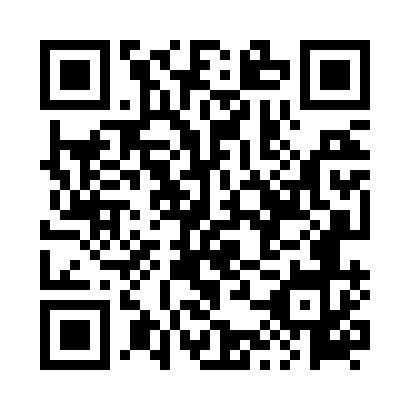 Prayer times for Niewiemko, PolandWed 1 May 2024 - Fri 31 May 2024High Latitude Method: Angle Based RulePrayer Calculation Method: Muslim World LeagueAsar Calculation Method: HanafiPrayer times provided by https://www.salahtimes.comDateDayFajrSunriseDhuhrAsrMaghribIsha1Wed2:385:1912:505:598:2110:502Thu2:375:1712:506:008:2310:543Fri2:365:1512:506:018:2510:554Sat2:355:1412:506:028:2710:565Sun2:355:1212:506:038:2810:576Mon2:345:1012:496:048:3010:577Tue2:335:0812:496:058:3210:588Wed2:325:0612:496:068:3310:599Thu2:325:0412:496:078:3510:5910Fri2:315:0312:496:088:3711:0011Sat2:305:0112:496:098:3811:0112Sun2:294:5912:496:108:4011:0113Mon2:294:5812:496:118:4211:0214Tue2:284:5612:496:128:4311:0315Wed2:284:5412:496:138:4511:0416Thu2:274:5312:496:148:4611:0417Fri2:264:5112:496:158:4811:0518Sat2:264:5012:496:168:5011:0619Sun2:254:4812:496:168:5111:0620Mon2:254:4712:496:178:5311:0721Tue2:244:4612:496:188:5411:0822Wed2:244:4412:506:198:5611:0823Thu2:234:4312:506:208:5711:0924Fri2:234:4212:506:218:5811:1025Sat2:224:4112:506:219:0011:1026Sun2:224:3912:506:229:0111:1127Mon2:224:3812:506:239:0211:1228Tue2:214:3712:506:249:0411:1229Wed2:214:3612:506:259:0511:1330Thu2:214:3512:506:259:0611:1331Fri2:204:3412:516:269:0711:14